                                    Hej!Kom och umgås en stund med oss och dina grannar!Det bjuds på korv med bröd. Tipsrunda för den som har lust .😃 Prisutdelning efter det.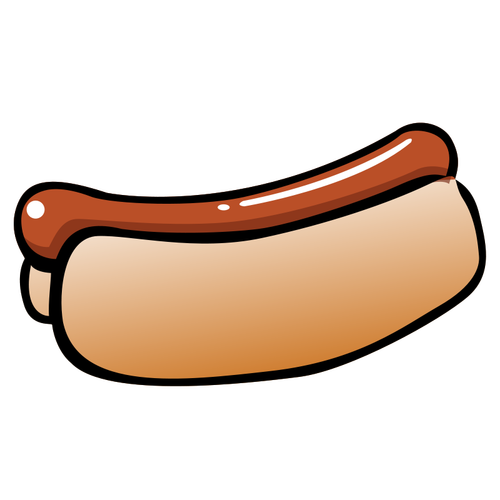 Var är då detta? Vi träffas på stora lekplatsen kl 18-20.Vid dåligt väder i kvartersgården. När? 20 septemberHjärtligt välkomna stora som små!Hälsar Styrelsen i ArvtagarenDaniel, Jesper, Eva, Pia, Björn och Jessica